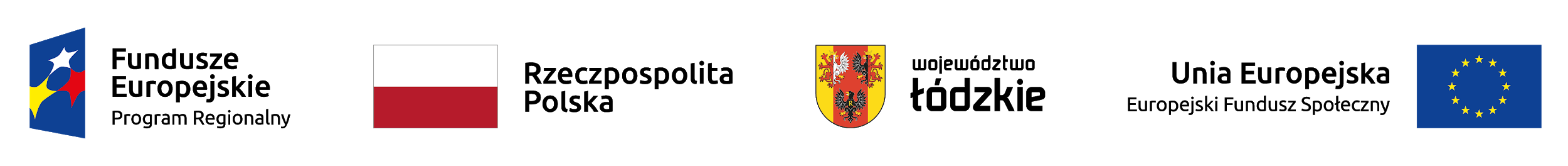 Projekt „Gmina Rozprza stawia na przedszkolaków” współfinansowany z Europejskiego Funduszu Społecznego Plus w ramach programu regionalnego Fundusze Europejskie dla Łódzkiego 2021-2027  Priorytet 8. Fundusze Europejskie dla Edukacji i Kadr w Łódzkiem Działanie FELD.08.06 Edukacja przedszkolnaZałącznik nr 5 do SWZProjekt umowy dla Części 1 – 4  zamówieniaUMOWA …………………zawarta w Rozprzy w dniu  ............2024 r. pomiędzy następującymi Stronami:Gminą Rozprza mającą swą siedzibę w Rozprzy, ul. Al. 900 – lecia 3,NIP: 771-26-57-591, REGON: 590648008reprezentowaną przez Burmistrza Rozprzy – Pawła Kowalczyka,przy kontrasygnacie Skarbnika Gminy Rozprza – Bogdana Góreckiegozwaną w dalszej części umowy ZAMAWIAJĄCYM,a  firmą  .................................................................................................. z siedzibą w  ..........................................................................................działającą na podstawie wpisu do: - KRS pod nr …..............................reprezentowaną przez : ………………………………………………………..,lub  - CEDIG  reprezentowaną przez : ……………………………………………PESEL...........………..,zwaną w dalszej treści umowy WYKONAWCĄ.§ 1Na podstawie art. 275 pkt 2 ustawy Prawo zamówień publicznych (Dz.U. z 2023 r. poz. 1605 ze zm.), po przeprowadzeniu postępowania w trybie podstawowym z możliwością przeprowadzenia negocjacji, pn.: Zakup wraz z dostawą pomocy dydaktycznych, sprzętu komputerowego i multimedialnego oraz mebli dla przedszkoli  z terenu gminy Rozprza w ramach Projektu „Gmina Rozprza stawia na przedszkolaków” współfinansowanego z Europejskiego Funduszu Społecznego Plus w ramach programu regionalnego Fundusze Europejskie dla Łódzkiego 2021-2027  Priorytet 8. Fundusze Europejskie dla Edukacji i Kadr w Łódzkiem Działanie FELD.08.06 Edukacja przedszkolna, zawiera się umowę o następującej treści:Zamawiający powierza, a Wykonawca zobowiązuje się dostarczyć przedmiot umowy, odpowiednio do złożonej oferty na:Część 1: meble Część 2: pomoce dydaktyczne i sprzęt do integracji sensorycznejCzęść 3: sprzęt komputerowy oraz multimedialny Część 4: programy i akcesoria multimedialne wyszczególniony w Formularzu cenowo – asortymentowym – odpowiednio dla ww. części, stanowiącym integralną cześć niniejszej umowy. § 2Miejscem realizacji dostawy przedmiotu zamówienia jest:Część 1: meble a) Przedszkole w Rozprzy, ul. Kościuszki 45B, 97-340 Rozprza, tel. 516 172 199, e-mail: przedszkole@rozprza.plCzęść 2: pomoce dydaktyczne i sprzęt do integracji sensorycznejPrzedszkole w Rozprzy, ul. Kościuszki 45B, 97-340 Rozprza, tel. 516 172 199, e-mail: przedszkole@rozprza.plPrzedszkole w Niechcicach, Osiedle Przylesie 24, Niechcice, 97-340 Rozprza, tel. 44 610 36 23, e-mail: przedszkole_niechcice@rozprza.plCzęść 3: sprzęt komputerowy oraz multimedialnyPrzedszkole w Rozprzy, ul. Kościuszki 45B, 97-340 Rozprza, tel. 516 172 199, e-mail: przedszkole@rozprza.plPrzedszkole w Niechcicach, Osiedle Przylesie 24, Niechcice, 97-340 Rozprza, tel. 44 610 36 23, e-mail: przedszkole_niechcice@rozprza.pl Część 4: programy multimedialnePrzedszkole w Rozprzy, ul. Kościuszki 45B, 97-340 Rozprza, tel. 516 172 199, e-mail: przedszkole@rozprza.plPrzedszkole w Niechcicach, Osiedle Przylesie 24, Niechcice, 97-340 Rozprza, tel. 44 610 36 23, e-mail: przedszkole_niechcice@rozprza.plDostarczane do Zamawiającego przedmioty umowy muszą być fabrycznie nowe 
i pełnowartościowe, pierwszej kategorii, nieużywane, wyprodukowane wyłącznie ze 100% nowych elementów składowych spełniających wymagania jakościowe oraz normy bezpieczeństwa dla tych produktów.Dostarczony w ramach niniejszej umowy asortyment: monitory interaktywne i urządzenia multimedialne Wykonawca zamontuje, podłączy do mediów i dokona pierwszego ich uruchomienia (konfiguracji) oraz przeprowadzi szkolenia w zakresie ich działania zgodnie ze szczegółowym opisem przedmiotu zamówienia. Dostarczone laptopy z zainstalowanym oprogramowaniem muszą być gotowe do uruchomienia wraz ze wszystkimi niezbędnymi kablami zasilającymi i sygnałowymi, złączami, przejściówkami itp., koniecznymi do prawidłowego podłączenia i uruchomienia dostarczonego sprzętu.Dostawa mebli obejmuje również montaż oraz rozstawienie we wskazanym miejscu.Koszty dostawy, montażu, szkolenia, utylizacji odpadów (zbędne opakowania ochronne po dostawie) związane z realizacją przedmiotu umowy ponosi Wykonawca.Wykonawca ponosi pełną odpowiedzialność za zachowanie wszelkich parametrów jakościowych, technicznych, eksploatacyjnych i estetycznych zgodnych z opisem przedmiotu umowy i złożoną ofertą Wykonawcy.W przypadku stwierdzenia wad fizycznych lub ewentualnych niezgodności dostarczonego asortymentu z przedmiotem zamówienia w protokole odbioru, zostanie określony termin i sposób usunięcia wad lub niezgodności.Wykonawca odpowiada za działania, lub zaniechania osób, z których pomocą zamówienie wykonuje, jak również osób, którym wykonanie zamówienia powierza, jak za własne działania lub zaniechania.Przed przystąpieniem do odbioru Wykonawca zobowiązany jest przekazać Zamawiającemu karty gwarancyjne, instrukcje użytkowania i obsługi w języku polskim, wszelkie niezbędne atesty, certyfikaty lub świadectwa podmiotów uprawnionych do kontroli jakości potwierdzające, że dostarczony przedmiot umowy odpowiada określonym normom lub specyfikacjom technicznym, dokument określający zasady świadczenia usług przez autoryzowany serwis w okresie gwarancyjnym i pogwarancyjnym (w szczególności dla laptopów i urządzeń multimedialnych, elektronicznych). Wykonawca obowiązany jest przekazać zamawiającemu licencje jak również wszelkie prawa na dostarczone programy i systemy operacyjne (w części zamówienia, której dotyczą), wystawione na rzecz Zamawiającego na warunkach nie gorszych niż opisane w opisie przedmiotu zamówienia najpóźniej w momencie dostawy. Wykonawca dostarczy wszystkie programy w polskiej wersji językowej, wraz z dokumentacją w języku polskim.Wykonawca odpowiada na zasadzie ryzyka, za szkodę wynikłą z wypowiedzenia Zamawiającemu licencji przez podmiot uprawniony.§ 3Wykonawca zrealizuje zamówienie w terminie zadeklarowanym w ofercie: 1)	Część 1 meble: …........ dni,2)	Część 2 pomoce dydaktyczne i sprzęt do integracji sensorycznej: …........ dni,3)	Część 3 sprzęt komputerowy oraz multimedialny: …........ dni,4)	Część 4 programy i akcesoria multimedialne: …........ dni,Ilościowy odbiór przedmiotu umowy zostanie potwierdzony przez dyrektora przedszkola i przedstawiciela wykonawcy protokołem, o którym mowa w §4.Potwierdzenia zgodności parametrów, jakościowych, technicznych 
i eksploatacyjnych dostarczonego asortymentu z parametrami i wymaganiami określonymi przez Zamawiającego w opisie przedmiotu zamówienia dokonają osoby, wskazane w powyższym ustępie niniejszego paragrafu. Niebezpieczeństwo utraty lub uszkodzenia przedmiotu umowy przechodzi na Zamawiającego z chwilą jego odbioru i podpisania protokołu, o którym mowa w §4.§ 4Dostawa przedmiotu umowy zostanie potwierdzona protokołem odbioru podpisanym przez przedstawicieli Wykonawcy i Zamawiającego, według wzoru umieszczonego w załączniku nr 1  do niniejszej umowy. W razie stwierdzenia w czasie odbioru braków lub wad (jakościowych, użytkowych) przedmiotu dostawy Zamawiający może wstrzymać się z podpisaniem protokołu odbioru do czasu usunięcia stwierdzonych braków, wad lub nieprawidłowości.Umowę uważa się za wykonaną z datą potwierdzenia odbioru przedmiotu dostawy wskazaną w podpisanym przez Strony, bez zastrzeżeń, protokole odbioru.Protokół odbioru podpisany przez przedstawicieli Zamawiającego i Wykonawcy, będzie podstawą do wystawienia faktur za wykonanie przedmiotu umowy określonego w § 1 ust. 1. § 5Wykonawca zobowiązuje się do:wykonania przedmiotu umowy zgodnie ze swoją najlepszą wiedzą oraz zgodnie z obowiązującymi przepisami prawa;dostarczenia fabrycznie nowego i kompletnego przedmiotu umowy;dostarczenia kart gwarancyjnych na przedmiot umowy, Wykonawca jest odpowiedzialny za całokształt, w tym za przebieg oraz terminowe wykonanie umowy. Wykonawca jest odpowiedzialny względem Zamawiającego za jakość dostarczonego przedmiotu umowy.Uprawnienia Zamawiającego z tytułu rękojmi za wady oraz uprawnienia z tytułu gwarancji regulują przepisy Kodeksu Cywilnego.Wykonawca udziela Zamawiającemu gwarancji na przedmiot umowy zgodnie z gwarancją producenta. Z zastrzeżeniem, że gwarancja na laptopy i monitory interaktywne wynosi 3 lata (dotyczy części 3).Przez okres gwarancji serwis urządzeń (sprzęt komputerowy i urządzenia multimedialne) będzie realizowany przez producenta lub autoryzowanego partnera serwisowego producenta. W przypadku napraw gwarancyjnych dokonywanych przez autoryzowanego partnera serwisowego producenta wymagane będzie złożenie przez Wykonawcę stosownego oświadczenia. Gwarancja obejmować będzie wszelkie wady materiałowe, konstrukcyjne eksploatacyjne, jakościowe i estetyczne przedmiotu umowy ujawnione w okresie trwania gwarancji.W ramach gwarancji Wykonawca dokona bezpłatnej naprawy/usunięcia wady lub bezpłatnej wymiany rzeczy uznanych za wadliwe. Wymienione elementy będą nowymi oraz będą posiadać wszystkie niezbędne atesty, certyfikaty, aprobaty a w przypadku wymiany parametry nie mogą być gorsze od wymienionego.W okresie rękojmi i gwarancji Wykonawca zobowiązuje się do usunięcia ujawnionych wad bezpłatnie w terminie 3 dni od daty zgłoszenia przez Zamawiającego wady lub innym technicznie możliwym wyznaczonym przez Zamawiającego terminie. W razie nie przystąpienia do usuwania wady w terminie 3 dni od daty zgłoszenia albo nie usunięcia wady w wyznaczonym przez Zamawiającego terminie Zamawiający będzie uprawniony do powierzenia usunięcia wady osobie trzeciej na koszt Wykonawcy.W przypadku stwierdzenia niemożliwych do naprawienia wad ukrytych w dostarczonym sprzęcie/oprogramowaniu Wykonawca zobowiązuje się do jego wymiany na inny o nie gorszych parametrach w ciągu 3 dni roboczych od momentu zgłoszenia usterki (dotyczy to okresu gwarancji).Wykonawca będzie przyjmował zgłoszenia o awarii sprzętu w dni robocze w godz. 8.00 – 15.00 telefonicznie lub pocztą elektroniczną e-mail na adres:........................ Usunięcie wady w okresie trwania rękojmi lub gwarancji następuje na wyłączny koszt Wykonawcy. Wszystkie koszty związane z usunięciem wady w szczególności koszty serwisu, transportu, napraw  oraz dostawy przedmiotu dostawy bez wad obciążają Wykonawcę. Jeżeli w ramach gwarancji Wykonawca dokonał usunięcia wad istotnych, termin gwarancji biegnie na nowo od chwili usunięcia wady. W innych przypadkach termin gwarancji ulega przedłużeniu o czas, w którym wada była usuwana.Wykonawca odpowiada za wadę również po okresie rękojmi i gwarancji jeżeli Zamawiający powiadomi Wykonawcę o wadzie przed upływem tych okresów. Do uprawnień Zamawiającego należy czy będzie korzystał z rękojmi czy z gwarancji. § 6Zamawiający zapłaci Wykonawcy po wykonaniu przedmiotu umowy określonego w § 1 ust. 1, wynagrodzenie ustalone na podstawie oferty Wykonawcy, w  łącznej kwocie: ……….. zł brutto (słownie: ………………………………………………..), 
w tym należny podatek VAT. Wynagrodzenie łączne odpowiadające cenie wskazanej dla:  Części ……..: …..……………………….. zł bruttoTermin zapłaty ustala się 7 dni od daty dostarczenia Zamawiającemu prawidłowo wystawionej faktury VAT. Faktura będzie wystawiona, zgodnie z § 4 ust. 4, na: Gminę Rozprza, ul. Al. 900- lecia 3, 97 – 340 Rozprza, NIP 771-26-57-59.Płatność dokonana będzie z zastosowaniem mechanizmu podzielonej płatności tzw. split payment (mechanizm ten nie obejmuje ewentualnych kar umownych lub odszkodowania). Prawidłowo wystawiona faktura musi zawierać sformułowanie „płatność podzielona”.Faktura za usługę stanowiącą przedmiot umowy płatna będzie przelewem na konto Wykonawcy nr …………………………………………………….Wykonawca oświadcza, że wskazany w ust. 5 rachunek bankowy jest rachunkiem VAT w rozumieniu art. 62a Prawa bankowego. W przypadku zmiany numeru konta Wykonawca ma obowiązek niezwłocznie powiadomić o tym Zamawiającego. Zmiana numeru konta wymaga zmiany niniejszej umowy w formie aneksu.Za dzień zapłaty przyjmuje się dzień obciążenia rachunku Zamawiającego.Zamawiający nie wyraża zgody na dokonywanie przelewu wierzytelności, cesji wierzytelności oraz podpisywanie wszelkich innych umów przez Wykonawcę, z których treści będzie wynikało prawo do dochodzenia bezpośrednio zapłaty i roszczeń finansowych od Zamawiającego.§ 7Strony ustalają, iż Wykonawca za niewykonanie lub nienależyte wykonanie umowy zapłaci kary umowne. Wykonawca zapłaci Zamawiającemu karę umowną w przypadku: odstąpienia przez Wykonawcę lub Zamawiającego od umowy wskutek okoliczności zależnych od Wykonawcy w wysokości 10% wartości wynagrodzenia brutto określonej w § 6 ust. 1– odpowiednio dla każdej części, za zwłokę w realizacji przedmiotu umowy określonego w § 1 ust. 1 w wysokości 0,5% wartości wynagrodzenia brutto, określonej w § 6 ust. 1 – odpowiednio dla każdej części, za każdy dzień zwłoki, licząc od dnia następnego po upływie terminu określonego w § 3 ust. 1 – odpowiednio dla każdej części,niedotrzymania terminu naprawy lub wymiany przedmiotu umowy z tytułu gwarancji lub rękojmi, określonego w § 5 ust. 7 – w wysokości 0,5% wartości brutto, określonej w § 6 ust. 1– odpowiednio dla każdej części, za każdy dzień zwłoki od dnia upływu terminu naprawy lub wymiany do dnia wykonania naprawy lub wymiany.Zamawiający zapłaci Wykonawcy karę umowną w wysokości 10% wartości wynagrodzenia brutto określonej w § 6 ust. 1 – odpowiednio dla każdej części za odstąpienie od umowy przez Wykonawcę z przyczyn leżących po stronie Zamawiającego.Łączna maksymalna wysokość kar umownych, których mogą dochodzić strony nie może przekroczyć 20% wartości wynagrodzenia brutto określonej w § 6 ust. 1– odpowiednio dla każdej części.Zamawiający zastrzega sobie prawo do dochodzenia odszkodowania uzupełniającego przenoszącego wysokość kar umownych do wysokości poniesionej szkody. Zamawiający zastrzega sobie możliwość potrącania kar umownych z wynagrodzenia należnego Wykonawcy na podstawie pisemnego oświadczenia w tej sprawie.Wykonawca zapłaci kary, z uwzględnieniem zapisów ust. 4 na wskazany przez Zamawiającego rachunek bankowy w terminie 7 dni od dnia doręczenia wezwania Zamawiającego do zapłaty kary umownej.§ 8Wszelkie zmiany umowy wymagają zgody obu stron wyrażonej w formie pisemnej pod rygorem nieważności.Zamawiający, zgodnie z art. 455 ust. 1 pkt 1) ustawy Prawo zamówień publicznych przewiduje możliwość zmiany, z zastrzeżeniem formy przewidzianej w ust. 1, postanowień niniejszej umowy w stosunku do treści oferty, na podstawie której dokonano wyboru Wykonawcy w następującym zakresie:zmiany terminu dostawy, o którym mowa w umowie w § 3 ust. 1, w przypadku wstrzymania przez Instytucję Finansującą wypłaty środków, z których przedmiot umowy ma być zapłacony lub zmiany jakichkolwiek rozporządzeń i innych dokumentów, mających wpływ na realizację umowy,zmiany wynagrodzenia, o którym mowa w § 6 ust. 1, w przypadku zmiany stawki podatku od towarów i usług,zmiany numeru rachunku bankowego określonego w § 6 ust. 5 umowy.w przypadku wycofania lub niedostępności w sieci dystrybucji zaoferowanego przez Wykonawcę asortymentu będącego przedmiotem zamówienia i niemożliwości dostarczenia go Zamawiającemu, Wykonawca zobowiązany jest zapewnić produkt równoważny lub model będący jego technologicznym następcą za cenę taką jaka została ustalona w złożonej ofercie, pod warunkiem, że posiada on właściwości/spełnia parametry techniczne, jakościowe, funkcjonalne wyszczególnione w Arkuszu asortymentowo-cenowym (Załącznik nr 1a). W sytuacji, gdy asortyment równoważny/model będący następcą ma gorsze parametry lub nie posiada wszystkich cech użytkowych wymienionych w formularzu asortymentowo cenowym - Wykonawca zobowiązany jest dostarczyć inny asortyment spełniający ww. wymagania. Przed wykonaniem dostawy Wykonawca zobowiązany jest złożyć u Zamawiającego oświadczenie potwierdzające niemożność dostarczenia zaoferowanego asortymentu wskazując produkt proponowany wraz z oświadczeniem o spełnianiu wymaganych minimalnych parametrów. Zamawiający w terminie 3 dni roboczych wyrazi pisemną zgodę lub sprzeciw na zaproponowaną zmianę.Zmiana niniejszej umowy jest możliwa jeżeli łączna wartość zmian jest mniejsza niż progi unijne oraz jest niższa niż 10% wartości pierwotnej umowy. Zamawiający może odstąpić od Umowy w razie wystąpienia istotnej zmiany okoliczności powodującej, że wykonanie Umowy nie leży w interesie publicznym, czego nie można było przewidzieć w chwili zawarcia Umowy, w terminie 30 dni od powzięcia wiadomości o zaistnieniu tych okoliczności. W takim przypadku Wykonawca może żądać wyłącznie wynagrodzenia należnego z tytułu wykonania części umowy do momentu otrzymania od Zamawiającego zawiadomienia o odstąpieniu od umowy z ww. powodu. § 9	Strony zobowiązują się wzajemnie do zachowania w poufności wszelkich informacji, jakie uzyskały w związku z zawarciem, wykonaniem lub rozwiązaniem niniejszej umowy, co, do których mogą powziąć podejrzenie, iż są poufnymi informacjami lub że jako takie są traktowane przez drugą stronę.W przypadku jakichkolwiek wątpliwości, co do charakteru danej informacji, przed jej ujawnieniem lub uczynieniem dostępną, strona zwróci się do drugiej strony 
o wskazanie, czy informację tę ma traktować jako poufną.Każda ze stron obowiązana jest dołożyć należytej staranności w celu przestrzegania postanowień niniejszego paragrafu przez swoich pracowników oraz osoby działające na jej zlecenie lub w jej interesie, bez względu na podstawę prawną związku tych osób ze stroną.Strony umowy oświadczają, że są świadome faktu, iż dane osobowe objęte są ochroną wynikającą z Rozporządzenia Parlamentu Europejskiego i Rady (UE) 2016/679 z dnia 27 kwietnia 2016 r. w sprawie ochrony osób fizycznych w związku z przetwarzaniem danych osobowych i w sprawie swobodnego przepływu takich danych oraz uchylenia dyrektywy 95/46/WE (ogólne rozporządzenie o ochronie danych) (Dz. U. UE. L. z 2016 r. Nr 119, str. 1 z późn. zm.).§ 10W sprawach nieuregulowanych niniejszą umową mają zastosowanie przepisy ustawy Prawo zamówień publicznych oraz Kodeksu cywilnego. Wszelkie zmiany lub uzupełnienia niniejszej umowy mogą nastąpić w formie pisemnej zastrzeżonej pod rygorem nieważności. § 11Sądem właściwym dla wszystkich spraw, które wynikną z realizacji tej umowy będzie sąd właściwy miejscowo dla siedziby Zamawiającego. § 12Niniejszą umowę sporządzono w trzech jednobrzmiących egzemplarzach, w tym dwa egzemplarze dla Zamawiającego oraz jeden dla Wykonawcy.ZAMAWIAJĄCY 							WYKONAWCAProjekt „Gmina Rozprza stawia na przedszkolaków” współfinansowany z Europejskiego Funduszu Społecznego Plus w ramach programu regionalnego Fundusze Europejskie dla Łódzkiego 2021-2027  Priorytet 8. Fundusze Europejskie dla Edukacji i Kadr w Łódzkiem Działanie FELD.08.06 Edukacja przedszkolnaZałącznik nr 1 do umowy nr …………………………….. z dnia ………………….PROTOKÓŁ ODBIORU NR ……… z dnia .......................... Przedstawiciele Wykonawcy:1. …………………………….……..…………Przedstawiciele Zamawiającego:1. ………………………………………………dokonali odbioru od: …………………………………………………………………………………………………(podać nazwę i adres Wykonawcy)dla Przedszkola w ……………….., stanowiącego przedmiot umowy zawartej w wyniku przeprowadzonego postępowania o udzielenie zamówienia publicznego pn.: Zakup wraz z dostawą pomocy dydaktycznych, sprzętu komputerowego i multimedialnego oraz mebli dla przedszkoli  z terenu gminy Rozprza w ramach Projektu „Gmina Rozprza stawia na przedszkolaków”Przedmiot dostawy – Część … - …..:Komisja stwierdza zgodność/niezgodność  wykonania zamówienia z w/w umową. 
(niepotrzebne skreślić)  Uwagi Komisji: ustalenia co do zgodności przedmiotu umowy z umową:………………………………………………………………………………………………wykaz ujawnionych wad:......………………………………………………...........................................................decyzje Zamawiającego co do przyjęcia lub odmowy przyjęcia przedmiotu umowy, terminu usunięcia wad itp.:………………………………………………………………………………………………………………………………………………………………………………………………uwagi, oświadczenia, informacje, deklaracje, wyjaśnienia osób uczestniczących w odbiorze:………………………………………………………………………………………………………………………………………………………………………………………………wraz z przedmiotem umowy dostarczono następujące dokumenty:……………………………………………………………………………………………………………………………………………………………………………………Dodatkowe informacje:………………………………………………………………………………………………Protokół sporządzono w dwóch jednobrzmiących egzemplarzach, po jednym dla każdej ze stron. Podpisano: 	Przedstawiciele Wykonawcy:1. ………………………………..…………Przedstawiciele Zamawiającego:1. ……………………………………..…….Lp.Nazwa przedmiotu dostawyIlość